Конституционно-правовые основы защиты неприкосновенности частной жизни, личной и семейной тайны2017ДипломПравовые принципы закреплены в Конституции Российской Федерации и одним из них является принцип приоритета прав и свобод человека и гражданина, признание их высшей ценностью (ст. 2 Конституции РФ). Свое дальнейшее развитие он получает, в том числе, и в праве человека и гражданина на неприкосновенность частной жизни, личную и семейную тайну (ст. 23).СодержаниеВведение1 Конституционно-правовые основы защиты неприкосновенности частной жизни, семейной и личной тайны1.1 Понятие неприкосновенности частной жизни, семейной и личной тайны1.2 Нормативно-правовое регулирование неприкосновенности частной жизни, семейную и личную тайны в российском законодательстве1.3 Исследование зарубежного опыта реализации права на неприкосновенность частной жизни2 Особенности защиты прав на неприкосновенность частной жизни, личную и семейную тайну в банковской деятельности2.1 Механизмы защиты прав на неприкосновенность частной жизни, личную и семейную тайну в банковской деятельности2.2 Нарушения прав граждан на неприкосновенность частной жизни, личную и семейную тайну в банковской деятельности и пути их преодоленияЗаключениеСписок использованных источниковПриложениеВведениеПравовые принципы закреплены в Конституции Российской Федерации и одним из них является принцип приоритета прав и свобод человека и гражданина, признание их высшей ценностью (ст. 2 Конституции РФ). Свое дальнейшее развитие он получает, в том числе, и в праве человека и гражданина на неприкосновенность частной жизни, личную и семейную тайну (ст. 23). В целях реализации функции по защите и обеспечению конституционных прав человека и гражданина в сфере налоговых и банковских отношений законодателем были выделены две группы сведений отнесенных к конфиденциальной информации — банковская и налоговая тайны. То есть, право на банковскую и налоговую тайны выступает элементом неприкосновенности частной жизни.Актуальность темы работы составляет тот факт, что современную экономику невозможно представить без развитой банковской системы, то есть без разнообразного и качественного предоставления субъектам рынка банковских услуг. В силу этого огромное значение приобретает правовое обеспечение в области банковской деятельности, то есть защита интересов участников финансово-кредитных правоотношений.Целью данной работы является изучение права неприкосновенности частной жизни, личную и семейную тайну в банковской деятельности. Для достижения цели поставлены следующие задачи:1.Рассмотреть понятие неприкосновенности частной жизни, семейную и личную тайны.2.Изучить законодательство в сфере неприкосновенности частной жизни, семейной и личной тайны.3.Проанализировать опыт зарубежных стран в части обеспечения неприкосновенности частной жизни, семейной и личной тайны.4.Рассмотреть механизмы защиты неприкосновенности частной жизни, семейной и личной тайны в банковской деятельности.5.Изучить нарушения права на неприкосновенность частной жизни, семейную и личную тайны в банковской деятельности, в т.ч. на примере ПАО «Почта Банк» и определить пути их преодоления.Объектом исследования выступает банковская сфера, предмет — совокупность прав на неприкосновенность частной жизни, семейную и личную тайны.В настоящее время вопросы правового регулирования неприкосновенности частной жизни, семейную и личную тайны изучены достаточно хорошо в работах Романовского Г.Б., Авдеева М.Ю., Ангрыковой Г.М, Казамирова А.И., Ельчаниновой Н.Б., Жирновой Н.А., Моисеевой А.А., Петрова Д.А., Ручкина Р.О. Однако проблемы обеспечения и защиты неприкосновенности частной жизни, семейную и личную тайны в банковской деятельности раскрыты недостаточно полно.Методологической и теоретической основой исследования стали: принципы системного подхода, структурно-функционального анализа; общенаучные методы познания (анализ и синтез, индукция и дедукция, моделирование, эмпирический анализ и др.); частно-научные методы (формально-юридический, сравнительно-правовой).Эмпирическую базу работы образовали законодательные и нормативно-правовые акты Российской Федерации. В работе использовались следующие методы исследования: анализ, синтез, сравнение, изучение литературы, правовой документации, обобщение.Структура и объем работы. Работа состоит из введения, двух глав, заключения, списка источников и приложений. Первая глава работы раскрывает сущность, понятие и законодательное регулирование прав на неприкосновенность частной жизни, семейную и личную тайны. Вторая глава посвящена изучению механизмов защиты прав на неприкосновенность частной жизни, семейную и личную тайны, а также практики их нарушений и мерах по их предотвращению. В заключении сформулированы основные выводы и предложения по теме работы.1. Конституционно-правовые основы защиты неприкосновенности частной жизни, семейной и личной тайны1.1 Понятие неприкосновенности частной жизни, семейной и личной тайныВ настоящее время происходит стремительный рост информационной инфраструктуры, активное развитие современных информационно-коммуникационных технологий, социальных сетей и их проникновением во все сферы жизни человека. Стираются границы частной и общественной жизни, все чаще информация личного характера становится публичной. В связи с этим особое значение приобретают вопросы защиты неприкосновенности частной жизни, семейной и личной тайны.Право на неприкосновенность частной жизни, личную и семейную тайну включает в себя значительный спектр правомочий, которые обеспечивают гражданину возможность находиться за пределами своей служебной деятельности, производства, независимо от государства и общества. Обеспечивается данное право совокупностью юридических гарантий невмешательства. Анализируемое право находит свое выражение в свободном общении людей на неформальной основе в семье, между родственниками, друзьями и других личных отношениях. В частную жизнь включается также образ мыслей, мировоззрение, увлечения и творчество.В законодательном аспекте, право на неприкосновенность частной жизни рассматривается как базовое понятие международного, межрегионального и отечественного законодательства, при этом органы государственной власти призваны обеспечивать его реализацию и защиту.Невозможность вмешательства в личную и семейную жизнь человека закрепляется в ст. 12 Всеобщей декларации прав человека от 10 декабря 1948 г., которая подчеркивает, что каждый имеет право на защиту закона от такого вмешательства или таких посягательств. Конституция Российской Федерации в ст. 23 и 24 также гарантирует изучаемое право, добавляя, что сбор, хранение, использование и распространение информации о частной жизни лица без его согласия не допускаются».Формулировка неприкосновенности частной жизни в действующем законодательстве рассматривается, как возможность регулировать информацию о себе, предотвращать разглашение данных личного и интимного содержания. При этом такая возможность гарантируется государством. В современных исследованиях существуют разные подходы к трактовке данного понятия. Например, Кутафин О.Е. отмечает: «под неприкосновенностью понимается состояние защищенности от каких-либо посягательств со стороны…». Здесь предполагается защита и жизни человека в частной сфере, его деятельности, мировоззрения, поведения, персональных данных.Авакьян С.А. считает, что осуществление основных прав и свобод гражданина и обеспечение их охраны от незаконных ограничений и посягательств, возможно при соблюдении определенных материальных, организационных, духовных и правовых условий и предпосылок.По мнению Баглай, М.В., право на неприкосновенность частной жизни является многогранным понятием, рассматривать его следует с точки зрения пространственной и вербально-чувственной формы выражения частной жизни. Первая предполагает жесткое ограничение, даже запрет, на вторжение в жилище, на рабочее место, свободу общения. Вторая включает недопустимость проникновения в интимную жизнь, семейно-нравственные отношения».Российское право рассматривает частную жизнь как отдельную сферу жизнедеятельности человека, регулируемую правовыми и моральными нормами, включает установленные им самим внутренние и внешние аспекты жизни, имеет защиту принудительной силой государства. Внутренняя составляющая — это определенное состояние индивидуума, при котором он стремиться ограничить свои мысли и жизнь от других людей, а также пресечь попытки наблюдать за его жизнью. Внешняя граница частной жизни представляет собой предельно допустимое вмешательство государства. Внутрисемейные, дружеские, рабочие взаимосвязи человека являются промежуточным звеном между внешней и внутренней границами частной жизни. Следует заметить, что мораль определяет внутреннюю границу частной жизни, а право — внешнюю.Юридическая наука придерживается мнения, что частную жизнь следует рассматривать с точки зрения сфер жизнедеятельности человека. Так, Баглай М.В. считает, что частную жизнь образуют определенные аспекты личной жизни, которые человек не хочет делать доступными для других. Своего рода суверенитет гражданина, который очерчивает границы дозволенного. Романовский Г.Б. уточняет, что частная жизнь включает неформальное общение, вынужденные связи (с адвокатами, врачами, нотариусами и т.д.), внутренний мир человека (личные переживания, убеждения, быт, досуг, хобби, привычки, домашний уклад, симпатии), семейные связи, религиозные убеждения. Председатель Конституционного Суда Зорькин В.Д. считает: «Неприкосновенность частной жизни — это возможность, предоставленная человеку и гарантированная государством, контролировать информацию о самом себе, препятствовать разглашению сведений личного, интимного характера».Другие имеющиеся немногочисленные определения дают характеристику частной жизни с точки зрения поведенческих характеристик человека за пределами рабочей обстановки, общественного окружения, в независимости от государства и общества и регулируются нормами нравственности и морали.В целом, рассмотренные определения верны и актуальны в настоящее время. Однако, на наш взгляд, более точное и полное толкование неприкосновенности частной жизни принадлежит Председателю Конституционного Суда.В содержании понятий «личная тайна» и «семейная тайна» выделяют объективную и субъективную составляющие, которые дополняют друг друга. Так, объем сведений, которые составляют личную и семейную тайну — это объективная составляющая. Здесь можно отдельно раскрыть личную тайну, которая включает в себя отдельные значимые аспекты частной жизни, и семейную, состоит их сведений о частной жизни нескольких лиц, находящихся в семейных отношениях между собой. Выделяют определенные признаки, характеризующие личную и семейную тайну: конкретность, отнесение к прошлому или настоящему, соответствие действительности, законный характер, скрытость от других лиц. Субъективная составляющая включает в себя то, что лицо или лица, имеющие между собой семейные отношения, наделяют эти сведения конфедициальностью.Следует отметить, что сведения, составляющие личную или семейную тайну, в тоже время могут выступать в качестве информации, защищаемой нормативно-правовыми актами как профессиональная тайна: адвокатская, аудиторская, нотариальная, тайна связи, усыновления, исповеди. В таком случае личная и семейная тайны защищаются законодательством и от вмешательства посторонних лиц, и от неправомерных действий профессионального лица, которому тайна была доверена.Таким образом, понятие частной жизни, семейной и личной тайны представляется возможным раскрыть через совокупность различных определений. Так, частная жизнь представляет собой область жизни человека, границы которой он установил самостоятельно, регулируется нормами права и морали и защищается принудительной силой государства. Относительно понятия неприкосновенности частной жизни следует сформулировать следующее определение: это гарантированная государством возможность ограничивать и контролировать сведения о своей частной жизни, препятствовать разглашению информации личного, интимного характера. Информация об отдельных значимых сферах частной жизни лица включаются в понятие «личная тайна», те же сведения о нескольких лицах, состоящих в семейных отношениях — «семейная тайна»1.2 Нормативно-правовое регулирование неприкосновенности частной жизни, семейную и личную тайны в российском законодательствеПраво на неприкосновенность частной жизни является одной из составляющих правового статуса личности. Изучаемое в работе право определяет отношения индивида с государством и другими членами общества. Именно поэтому грамотное правовое обеспечение данного вопроса особо значимо для эффективного государственного управления, благосостояния общества и гражданина, свободного развития личности.В настоящее время правовое регулирование неприкосновенности частной жизни семейную и личную тайны находит отражение в следующих Законах:.Конституция РФ..Уголовный Кодекс РФ..Гражданский Кодекс РФ.Необходимо рассмотреть указанное законодательство более подробно.Конституция РФ (ст. 23) содержит утверждение, что о наличии у каждого гражданина права на неприкосновенность частной жизни, личную и семейную тайну, защиту своей чести и доброго имени. Неприкосновенность частной жизни, с точки зрения Конституции РФ и федерального законодательства, это отсутствие вмешательства в частную жизнь, ограничение доступа к семейной и личной тайны. Гарантии сохранения тайн личной жизни определяют уровень свободы личности в государстве, демократичность и гуманность существующего в нем политического режима.Анализируемое в работе право на неприкосновенность частной жизни гарантируется определенными установками, содержащимися в Конституции и иных правовых актах: «Жилище неприкосновенно. Никто не вправе проникать в жилище против воли проживающих в нем лиц иначе как в случаях, установленных федеральным законом, или на основании судебного решения» (ст. 25 Конституции РФ), «Каждый имеет право на тайну переписки, телефонных переговоров, почтовых, телеграфных и иных сообщений. Ограничение этого права допускается только на основании судебного решения» (ч. 2 ст. 23 Конституции РФ), право распоряжаться семейным бюджетом, личной собственностью и денежными вкладами, тайна которых гарантируется законом. Для государства, органов власти и должностных лиц неприкосновенность частной жизни предполагает невозможность вмешиваться в личную жизнь граждан. Определяется имеющимися правовыми механизмами и гарантиями защиты от всех посягательств на личную жизнь, честь и репутацию.В настоящее время значительную роль в современном обществе играет информация, именно поэтому ряд исследователей отдельно выделяют проблему защиты информации в частной жизни граждан. В данном аспекте право на неприкосновенность предполагает недоступность личной информации, любых конфиденциальных сведений о нем, которые человек предпочитает не предавать огласке. Так, одной из конституционных гарантий неприкосновенности частной информационной жизни является следующее положение: «Сбор, хранение, использование и распространение информации о частной жизни лица без его согласия не допускаются». Таким образом, государство гарантирует гражданам возможность определять и контролировать объем сведений о самом себе, который может быть доступен, препятствовать разглашению информации личного, интимного характера.Федеральные законы также гарантируют неприкосновенность частной жизни, сохранение личных и профессиональных тайн человека. Уголовную ответственность устанавливает Уголовный Кодекс РФ: «..за незаконное собирание или распространение сведений о частной жизни лица, составляющих его личную и семейную тайну, без его согласия либо распространение этих сведений в публичном выступлении» (ст. 137 УК РФ).Указанная норма, подчеркивает особую значимость охраны конституционного права на личную и семейную тайну как средства обеспечения информационной безопасности человека в сфере частной жизни. Здесь большое значение имеют такие понятия как «личная тайна», «семейная тайна», они рассматриваются с позиции частной жизни. Следует отметить, что в Уголовном кодексе РФ происходит смешение понятий «неприкосновенность частной жизни» и «личная и семейная тайна». Так, ст. 137 имеет название «Нарушение неприкосновенности частной жизни», диспозиция же звучит как «Незаконное собирание или распространение сведений о частной жизни лица, составляющих его личную или семейную тайну, без его согласия либо распространение этих сведений в публичном выступлении, публично демонстрирующемся произведении или средствах массовой информации..».Таким образом, в Уголовном Кодексе РФ, личная и семейная тайна входят в состав понятия «частная жизнь», подразумевают собой конфедициальные сведения о частной жизни лица, которые относятся к категории информации с ограниченным доступом, незаконное получение и распространение которых причиняет вред правам и законным интересам граждан.Развитие конституционного права на неприкосновенность частной жизни, личную и семейную тайну получает в гражданском законодательстве (в ст. 150 Гражданского Кодекса РФ). Рассматриваемое право здесь выступает в качестве объектов гражданских прав среди других нематериальных благ, в отношении него устанавливаются соответствующие способы реализации и защиты. Одновременно с прочими личными неимущественными правами, праву на неприкосновенность частной жизни, личную и семейную тайну характерны такие признаки: нематериальность, развитие и выявление индивидуальности, специфичный объект личных прав; особые основания их возникновения и прекращения.Таким образом, право на неприкосновенность частной жизни рассматривается как личное неимущественное право, а поэтому для него может быть характерно следующее определение. Личное неимущественное право есть субъективное право, которое возникает по поводу нематериальных благ или результатов интеллектуальной деятельности, не подлежит денежной оценке, тесно связанно с личностью управомоченного, направленно на выявление и развитие его индивидуальности и имеющее специфические основания возникновения и прекращения.Необходимо рассмотреть вопрос защиты права на неприкосновенность частой жизни. Можно выделить два механизма защиты права на неприкосновенность частной жизни: международный и российский. При изучении российского механизма защиты, первое место занимает конституционная. Это обусловлено верховенством Конституции РФ в системе законодательной и исполнительной власти, ее прямым действием. Важное место в российском механизме защиты занимают суды, а именно Конституционный суд РФ. Согласно Федеральному конституционному закону от 21 июля 1994 г. № 1-ФКЗ «О Конституционном суде Российской Федерации» решения, принятые Конституционным судом носят окончательный характер, обжалованию не подлежат. Кроме того, данные решения вступают в силу сразу после их вынесения, действуют непосредственно и не требуют подтверждения другими органами и должностными лицами.Касаемо международного механизма защиты, можно отметить, что в результате признания обязательной юрисдикции Европейского суда по правам человека у граждан нашей страны появилась возможность, в случае нарушения их прав, гарантируемых Европейской конвенцией о защите прав человека и основных свобод, и отсутствия защиты Конституционным судом РФ, обжаловать его решения в Европейский суд.Существуют следующие способы защиты права на неприкосновенность частной жизни, установленные законодательством РФ: 1) удаление, изъятие и уничтожение информации на материальных носителях; 2) признание судом факта нарушения; 3) опубликование решения суда о допущенном нарушении; 4) пресечение или запрещение действий, нарушающих или создающих угрозу нарушения личного неимущественного права либо посягающих или создающих угрозу посягательства на нематериальное благо; 5) компенсация морального вреда; 6) восстановление положение, существовавшего до нарушения права, и пресечение действий, нарушающих право или создающих угрозу его нарушения; 7) признание оспоримой сделки недействительной и применение последствий её недействительности, применение последствий недействительности ничтожной сделки; 8) иные способы защиты прав, предусмотренные ст. 12 Гражданского кодекса РФ.Итак, регулирование права на неприкосновенность частной жизни семейную и личную тайны находит отражение в Конституции РФ, Уголовном и Гражданском Кодекс РФ. Конституция устанавливает данное право как одно из неотъемлемых прав и свобод человека и гражданина, за нарушение которого, Уголовный Кодекс устанавливает уголовную ответственность (ст. 137 УК РФ). В свою очередь Гражданский Кодекс РФ рассматривает изучаемое право с позиции других нематериальных благ, наделяя его, таким образом, всеми характеристиками нематериальных благ.1.3 Исследование зарубежного опыта реализации права на неприкосновенность частной жизниНа первоначальном этапе право на неприкосновенность частной жизни не являлось основополагающим конституционным правом, а обосновывалось как личное неимущественное право, защищаемое средствами гражданского права. Это предполагало наличие возможности подать иск на нарушителя в, тем самым прекратить подобные нарушения или возместить моральный вред. Данная ситуация имела место до середины 20 века, затем происходят существенные изменения: изучаемое право получает пристальное внимание: становится одним из прав человека, находит свое закрепление и гарантию в конституциях многих развитых стран. Однако единого подхода в четком определении и закреплении права на неприкосновенность частной жизни не наблюдается до сих пор.Содержание статей Конституций европейских стран, содержащих в себе понятия неприкосновенности частной жизни, личная и семейная тайны представлены в Приложении 2. Конституция Федеративной Республики Германии не содержит понятия «неприкосновенность частной жизни», включает положение о нерушимости тайны переписки, почтовой и телесвязи. Кроме того, в Законе находит свое отражение принцип неприкосновенности жилища. Здесь уточняется тот факт, что сами обыски могут осуществляться только по решению судьи или другими, оговоренными законами органами. В других случаях вмешательство и ограничения возможны лишь при угрозе возникновения общего риска или опасности для жизни человека.Аналогичные права закреплены в Конституции Италии, где гарантируется тайна и свобода переписки и других форм общения. Также регулируется вопрос осмотра, поиска, конфискации имущества — данные действия могут производиться в исключительных случаях и в определенном порядке. Конституция Японии включает в себя положение о праве на неприкосновенность жилища, которое не должно нарушаться вторжениями, обысками или выемками, за исключением ряда случаев.Смотрите также:   Дипломная работа по теме "Использование метафоры в педагогическом дискурсе"Конституция Греции признает неприкосновенность личной и семейной жизни, жилища. В соответствии с Конституцией Испании ограничивается применение информации, касающейся чести, семьи и личной жизни граждан. Конституция Швейцарии рассматривает право на неприкосновенность частной и семейной жизни, жилища и корреспонденции, а также отношений, которые он устанавливает посредством почты и телекоммуникаций с позиции уважения. Конституционный Закон Республики Албания «Об основных конституционных положениях» сочетает в себе неприкосновенность частной жизни и человеческого достоинства. Подчеркивает тот факт, что для сбора информации о частной жизни лица необходимо его согласие, а также запрещается использование информации о частной жизни лица для целей, отличных от тех, для которых она была создана.Конституции Болгарии провозглашает, что личная жизнь граждан неприкосновенна, закрепляется право на защиту от незаконного вмешательства в личную и семейную жизнь граждан, от посягательства на их честь, достоинство и доброе имя. Закон гарантирует недопустимость сбора информации, невозможность подвергать наблюдению, съемке, записи или каким-либо иным аналогичным действиям без ведома или вопреки выраженному несогласию.Конституция Эстонской Республики определяет неприкосновенность семейной и частной жизни как охраняемое благо, включает описание различных оснований для его ограничения. Так, государственные учреждения, местные самоуправления и их должностные лица не имеют права вмешиваться в чужую семейную или личную жизнь, за исключением определенных случаев:в целях защиты здоровья, морали, общественного порядка или прав и свобод других лиц;Конституция Республики Хорватии характеризует неприкосновенность частной жизни через термин «уважение». Каждому гражданину гарантируется уважение и юридическую защиту личной и семейной жизни, достоинства, репутации и чести.Конституции Словацкой Республики и Чешской Республики закрепляют гарантию и единство неприкосновенности личности и частной жизни, ограничения допустимы только в случаях, предусмотренных законом. Конституция Республики Словения гарантирует неприкосновенность человека, физическую неприкосновенность, неприкосновенность частной жизни и прав личности. Конституция Польши рассматривает субъективное право через термин «охрана» — каждый имеет право на правовую охрану частной, семейной жизни, чести и доброго имени, а также на принятие решения о своей личной жизни.Анализируя опыт отражения изучаемого права в Конституциях зарубежных стран можно отметить, что в некоторых государствах основой неприкосновенности частной жизни является неприкосновенность личности и жилища. В странах Восточной Европы, Конституции делают акцент на неприкосновенности частной жизни. Отметим, что разделяется право на неприкосновенность частной жизни и тайну почтовой связи. Одновременно, дополняют эти права и запретом на сбор информации о частной жизни гражданина. Некоторые Конституции вообще не содержат права на неприкосновенность частной жизни как категорию. В условиях глобализации требуется выработать единый подход к данной проблеме, с учетом современных социально-политических реалий конституционно закрепить такую категорию как частная жизнь и хотя бы концептуально четко определить ее содержание. Следует отметить, что право на неприкосновенность частной жизни не только декларируется, но и вырабатывается механизм обеспечения такого права.В настоящее время в национальных системах правовое регулирование обработки и использования информации о частной жизни может осуществляться базовым законом о защите данных, отраслевым законом, органом или системой органов по защите данных и другими способами. В странах с федеративным государственным устройством правовое регулирование и использования информации о частной жизни осуществляется как на федеральном, так и на региональном уровне.Например, правовая защита информации о частной жизни в Австралии осуществляется в соответствии с Законом о конфиденциальности 1988. Данный Закон в своей первоначальной версии регулировал защиту только той информации, которая относилась к федеральному публичному сектору. Далее, с 1988 года, были внесены изменения в закон, и защита информации стала включать еще и частную сферу. Подчеркнем, что в Австралии функции по защите данных выполняет специальный государственный орган во главе с комиссаром.Правовая защита информации о частной жизни в Германии осуществляется в соответствии с Федеральным Законом о защите данных 1990 года. Парламент Германии впервые обратился к идее федерального закона об охране данных в 1969 году, но только лишь в 1975 г. данный законопроект был вынесен на утверждение. Нынешний федеральный закон 1990 года «Защита данных» был реализован 1 июня 1991 г., чтобы заменить старый закон 1978 г., который был одним из первых в мире. Механизм реализации этих законов обеспечивал и обеспечивает Федеральный уполномоченный по защите данных. Несомненным плюсом является тот факт, что новый закон учитывает опыт применения предыдущего закона, новые достижения в области техники и электроники по защите данных, судебные решения, принятые Федеральным Конституционным судом по вопросам защиты данных.Правовая защита информации о частной жизни в Австрии осуществляется в соответствии с законом 1978 года о защите данных. Приступая в 1971 году к подготовке нормативного правового акта о защите данных, Австрия обязалась соблюдать статью 8 Европейской конвенции о правах человека. Указанная статья содержит положение о защите частной жизни и корреспонденции частных лиц. Иными словами, создатели австрийского закона изначально рассматривали защиту персональных данных в качестве основополагающего права человека. В законе 1978 года о защите данных предусматривается два уголовных правонарушения: «нарушение конфиденциальности» (ст. 48); «несанкционированное вмешательство в обработку данных» (ст.49). Среди отраслевых нормативно-правовых актов, регулирующих неприкосновенность частной жизни можно назвать закон 1973г. о свободе информации, закон 1979г. о кредите, закон 1993 г. об информации об окружающей среде.Правовая информация о частной жизни в Бельгии согласуется с Законом о защите данных 1992 года. К концу 1992 года Бельгия приняла новый Закон о защите данных в соответствии с предусмотренными в Конвенции Совета Европы принципами защиты данных. Указанный документ содержит лишь общие принципы защиты данных, нюансы и регулирования обработки и использования персональных данных устанавливаются специальными королевскими указами. Обработка персональных данных, принадлежащих физическим лицам, осуществляется, как в ручных, так и в автоматических (электронных) файлах. Среди отраслевых нормативно — правовых актов можно упомянуть Королевский Указ №141 1982 года, закон 1983 года, закон 1990 года и Бельгийский закон 1991 года. Специализированным подразделением для защиты данных в Бельгии является Комиссия при Министерстве юстиции по защите неприкосновенности частной жизни.Правовая защита информации о частной жизни в Великобритании осуществляется в соответствии с Законом 1984 года. Данный документ является «законом второго поколения». Регулирует автоматизированную обработку данных личного характера, как в государственном, так и в частном секторах. Главный акцент в законе делается на порядок регистрации и обработки данных, контроль и административные предписания. На национальном уровне британская система правового регулирования, использования персональных данных и автоматической обработки охватывает следующие инстанции:— независимого Национального регистратора по защите данных (главный национальный орган по защите данных и защите права индивидуума на невмешательство в его частную жизнь в связи с автоматизированной обработкой персональных данных);общенациональный суд (трибунал) по защите данных.Резюмируя вышесказанное, отметим, что на международном уровне нет единого подхода в четком определении и закреплении права на неприкосновенность частной жизни. Изучаемое в работе право находит свое отражение в Конституциях зарубежных стран исходя из понятий неприкосновенности личности и жилища (Германия, Италия, Испания). В законах государств Восточной Европы большее внимание уделено именно праву на неприкосновенность частной жизни. При этом отделяется право на неприкосновенность частной жизни и тайну почтовой связи. Одновременно, дополняют эти права и запретом на сбор информации о частной жизни гражданина. Некоторые Конституции вообще не содержат права на неприкосновенность частной жизни как категорию.Изучение конституционно-правовых основ защиты неприкосновенности частной жизни, семейной и личной тайны позволяет сформулировать следующие выводы. Понятие частной жизни, семейной и личной тайны представляется возможным раскрыть через совокупность различных определений. Так, частная жизнь представляет собой область жизни человека, границы которой он установил самостоятельно, регулируется нормами права и морали и защищается принудительной силой государства. Относительно понятия неприкосновенности частной жизни следует сформулировать следующее определение: это гарантированная государством возможность ограничивать и контролировать сведения о своей частной жизни, препятствовать разглашению информации личного, интимного характера. Информация об отдельных значимых сферах частной жизни лица включаются в понятие «личная тайна», те же сведения о нескольких лицах, состоящих в семейных отношениях — «семейная тайна»Регулирование права на неприкосновенность частной жизни семейную и личную тайны находит отражение в Конституции РФ, Уголовном и Гражданском Кодекс РФ. Конституция устанавливает данное право как одно из неотъемлемых прав и свобод человека и гражданина, за нарушение которого, Уголовный Кодекс устанавливает уголовную ответственность (ст. 137 УК РФ). В свою очередь Гражданский Кодекс РФ рассматривает изучаемое право с позиции других нематериальных благ, наделяя его, таким образом, всеми характеристиками нематериальных благ.На международном уровне нет единого подхода в четком определении и закреплении права на неприкосновенность частной жизни. Изучаемое в работе право находит свое отражение в Конституциях зарубежных стран исходя из понятий неприкосновенности личности и жилища (Германия, Италия, Испания). В законах государств Восточной Европы большее внимание уделено именно праву на неприкосновенность частной жизни. При этом отделяется право на неприкосновенность частной жизни и тайну почтовой связи. Одновременно, дополняют эти права и запретом на сбор информации о частной жизни гражданина. Некоторые Конституции вообще не содержат права на неприкосновенность частной жизни как категорию. В странах с федеративным государственным устройством правовое регулирование и использования информации о частной жизни осуществляется на федеральном и региональном уровнях. При этом механизмы правового регулирования рассматриваемого в работе права сводятся к принятию законов о конфиденциальности (Австралия), о защите персональных данных (Германия, Австрия, Бельгия), об обработке данных личного характера (Великобритания).2. Особенности защиты прав на неприкосновенность частной жизни, личную и семейную тайну в банковской деятельности2.1 Механизмы защиты прав на неприкосновенность частной жизни, личную и семейную тайну в банковской деятельностиПрава граждан на неприкосновенность частной жизни, семейную и личную тайны в банковской деятельности реализуются через институт банковской тайны.Банковская тайна представляет собой юридический принцип в законодательстве РФ, в соответствии с которым финансовые учреждения должны защищать сведения о вкладах, счетах, банковских операциях, финансовом положении своих клиентов и иных сведениях, если это не противоречит законодательству. Банковская тайна охраняется законодательством РФ. Режим банковской тайны не носит абсолютный характер, в определенных законом ситуациях, доступ к данным может быть предоставлен госорганам. Согласно ч. 3 ст. 55 Конституции РФ, отступления от банковской тайны допустимы только, если это необходимо в целях защиты основ конституционного строя, прав и законных интересов других лиц, обеспечения безопасности государства.Режим банковской тайны предусматривает ограничение доступа к информации о счетах, финансовом состоянии и операциях клиента. Кроме владельца, такими сведениями располагает только банк и ограниченный круг сотрудников правоохранительных и контролирующих органов: бюро кредитных историй, судам, следственным, налоговым и таможенным органам, Счетной палате, АСВ, ПФР, Фонду социального страхования, ФССП, ФСФН, ФТС. Раскрытие информации выполняется в порядке и объеме, определенном законодательством. Для предоставления доступа к банковской тайне, необходимо решение суда, санкция прокурора, предписание и другие документы.Любопытен тот факт, что законы о банковской тайне действуют во многих странах мира: Швейцарии, Франции, Германии, Австрии, Люксембурге, США и других. Следует повторить, что в России содержание банковской тайны и ответственность за ее разглашение определяются нормами:ст. 857 Гражданского кодекса РФ;ст. 26 Федерального закона «О банках и банковской деятельности» № 395-1 от 02.12.1990 года;ч. 2, 3, 4 ст. 183 Уголовного кодекса Российской Федерации.Порядок предоставления информации отдельным государственным органам регламентируется приказами и распоряжениями.К банковской тайне относятся: данные о состоянии счетов клиентов; операции, проведенные по поручению клиента; финансовое положение клиентов; системы охраны банка и клиентов; информация о структуре юридического лица — клиента, о руководителях, видах деятельности; данные о коммерческой деятельности клиентов; сведения об отчетности по банку, за исключением подлежащей опубликованию; коды защиты информации, а также другие данные, перечень которых может устанавливать финансовое учреждение.Можно отметить, что законодательство Российской Федерации обязывает соблюдать банковскую тайну должностных лиц, имеющих к ней доступ. Утрата служебного положения влечет за собой прекращение и данной обязанности. Указанный факт является существенным пробелом в российском законодательстве. Согласно ст. 26 Федерального Закона «О банках и банковской деятельности» субъектами банковской тайны являются организации (Банк России, кредитные, аудиторские и иные организации) и физические лица (должностные лица и их работники).Следует рассмотреть основные механизмы защиты банковской тайны. Одним из них является правовая защита банковской тайны. Обеспечивается законодательством Российской Федерации. Гаранты соблюдения банковской тайны: финансовое учреждение, Банк России, агентство по страхованию вкладов. Для защиты банковской тайны, финансовые учреждения должны:ограничивать круг лиц, имеющих доступ к информации, составляющей банковскую тайну;организовать отдельное делопроизводство с документами, содержащими банковскую тайну;использовать технические средства для предотвращения несанкционированного доступа к носителям информации;применять предупреждения о необходимости сохранения банковской тайны и ответственности за ее разглашение в договорах между банком и клиентом.Федеральный закон «Об информации, информатизации и защите информации» от 20 февраля 1995 г. № 24-ФЗ определяет информацию как «…сведения о лицах, предметах, фактах, событиях, явлениях и процессах независимо от формы их представления». По категориям доступа информация делится на открытую, которая является общедоступной, и закрытую, имеет ограниченный доступ. К закрытой относят следующее:1.Информация, являющаяся государственной тайной;2.Персональные данные;.Документированная информация, имеющая конфедициальный характер.Вся прочая информация является общественно доступной. Некоторые виды информации, доступ к которым ограничивать нельзя, указаны в законодательных и нормативно правовых актах, документах со сведениями о чрезвычайных ситуациях, содержащих сведения, требующиеся для безопасности населенных пунктов, производственных объектов, безопасности граждан и населения; данные об экономической ситуации; информация, которая представляет общественный интерес или необходимая для реализации прав, свобод и обязанностей граждан. Сокрытие информации об обстоятельствах опасных для жизни и здоровья людей, предполагает уголовную ответственность.Следует отметить, что данные о фактах, событиях и обстоятельствах жизни гражданина, с помощью которых можно определить его личность являются персональными данными, представляют собой конфиденциальную информацию. Информация о частной жизни лица, сведения, которые нарушают личную, семейную тайну, тайну переписки, телефонных переговоров, почтовых, телеграфных и иных сообщений не должна собираться, храниться, использоваться без его согласия за исключением судебных решений.Важнейшими задачами в области защиты информации являются:1.Обеспечение равновесия потребности в свободном обмене документами и допустимыми ограничениями доступа к ним.2.Совершенствование информационной структуры, разработка и развитие новых информационных технологий, их широкое применение, создание единых систем поиска, сбора, хранения, обработки и анализа информации..Разработка соответствующей нормативной правовой базы и координация деятельности федеральных органов государственной власти и управления, органов государственной власти и управления субъектов РФ, местного самоуправления, организаций и предприятий, независимо от формы собственности для решения задач обеспечения государственной тайны и конфиденциальности информации и документов.В настоящее время спектр правового обеспечения в данной сфере довольно широк, начиная от законодательных актов федерального уровня, Указов Президента РФ, правовых нормативных актов субъектов Федерации, постановлений Правительства, заканчивая отраслевыми приказами, инструкциями, положениями. Важнейшим направлением обеспечения информационной безопасности является правовое регулирование. С учетом этого Советом безопасности была образована комиссия по вопросам совершенствования нормативно-правовой базы в области обеспечения информационной безопасности, одной из основных задач которой стала разработка основных направлений нормативно-правового обеспечения информационной безопасности РФ.Основные направления нормативно-правового обеспечения информационной безопасности:. Информационная безопасность представляет собой состояние защищенности национальных интересов от угроз в информационной сфере, которая представляет собой совокупность информации, информационной инфраструктуры, субъектов, осуществляющих сбор, формирование, распространение и использование информации, а также системы возникающих при этом общественных отношений.. Правовое обеспечение информационной безопасности представляет собой совокупность средств правового воздействия на общественные отношения по поводу информации и информационной инфраструктуры, включенных в реализацию национальных интересов в информационной сфере, для защиты этих отношений от угроз внутреннего и внешнего характера.. Основным объектом правового обеспечения безопасности являются включенные в реализацию национальных интересов в информационной сфере общественные отношения, которым может быть нанесен вред.Выделяют также организационный механизм защиты банковской тайны. Предпринимательство в любой сфере является разносторонней деятельностью. Требует решения большого числа организационных моментов, правовых и экономических вопросов, технических и кадровых проблем. Дополнительную сложность имеет управление крупной организацией, имеющей обширные деловые связи, значительное количество контрагентов, кредиторов, заемщиков, клиентов. Таким предприятием является банк. Именно банк является таким крупным предприятием.Эффективное обеспечение безопасности, как правило, базируется на системном подходе к управлению. Целостная система безопасности банка представляет собой совокупность организационно-правовых мероприятий, которые предназначены для защиты банка от реальных или потенциальных угроз со стороны физических и юридических лиц. Обеспечение безопасности коммерческого банка является неотъемлемой составной частью финансовой деятельности. Безопасность предполагает умение и возможность противостоять действиям со стороны различных лиц с целью нанесения ущерба, защиту от внутренних и внешних угроз.Зарубежная и отечественная практика обеспечения безопасности банка показывает, эффективность целенаправленной организации противодействия преступным замыслам. Целями системы безопасности являются:защита прав банка, его отделов и работников;рациональное использование всех ресурсов;своевременное выявление и устранение угроз;правильное разграничение информации и определение ее к ограниченному доступу;организация механизма защиты от угроз;обеспечение условий для максимально возможного возмещения и локализации наносимого ущерба.В основе функционирования системы безопасности находятся такие организационно-правовые документы как: Устав банка; Положение о системе безопасности; Руководство по защите конфиденциальной информации; Инструкция о порядке работы с иностранными специалистами; Руководство по инженерно-технической защите помещений и технических средств.Инженерно-технический механизм защиты банковской тайны. К основным средствам инженерно-технической защиты информации относятся: физические средства защиты; аппаратные средства защиты; программные средства защиты; математические (криптографические) методы защиты. Указанные средства применяются для решения следующих задач:организация охраны территории, зданий, внутренних помещений, оборудования, хранилищ и перемещаемых носителей и наблюдения за ними;обеспечение препятствий для визуального наблюдения;создание условий для исключения перехвата электромагнитных излучений средств связи, обработки информации и электронно-вычислительной техники.Для выполнения этих задач группа инженерно-технической защиты осуществляет организационные, организационно-технические и технические мероприятия. Например, регламентация доступа и использования технических средств и обработки конфиденциальной информации, , установка специальных технических средств на элементы конструкции зданий, помещений.Мероприятия по блокированию несанкционированного получения конфиденциальной информации с помощью технических средств сводятся к следующим основным направлениям: защита от наблюдения и фотографирования; защита от подслушивания; защита от перехвата.Существуют различные средства технической защиты информации. Для облегчения и ускорения процесса поиска специальных технических средств негласного съема информации ограниченного доступа были разработаны индикаторы электромагнитного поля. Следующая группа технических средств, направленных на выявление радиопередающих устройств негласного съема информации ограниченного доступа, — сканирующие приемники, индикаторы поля-частотомеры и приемники-корреляторы. Все эти устройства позволяют определить лишь действующие на данный момент радиозакладные устройства. Для поиска устройств, находящихся в режиме накопления, в ждущем режиме или вышедших из строя на момент выявления применяется метод нелинейной локации. Ряд нелинейных локаторов в настоящее время производится в России, они нисколько не уступают импортным аналогам, а по некоторым характеристикам и превосходят их.Смотрите также:   Дипломная работа по теме "Анализ состояния и поиск путей совершенствования технологии возделывания озимого рапса в условиях СПК 'Негневичи' Новогрудского района Гродненской области"Для защиты информации традиционно используется криптография, позволяющая сделать сообщение недоступным для нарушителя. Но для целого ряда задач информационной безопасности требуется не только скрыть содержимое сообщения, но и засекретить сам факт его передачи, что является классической задачей стенографии. К задачам стенографии относятся организация скрытых каналов связи и системы цифровых водяных знаков (ЦВЗ). Главное свойство системы должно состоять в том, что без знания ключа никто не в состоянии удалить идентификационную информацию, не испортив основного сообщения. Основные области применения ЦВЗ:контроль за распространением рекламы — при встраивании водяного знака в рекламные ролики рекламодатели имеют возможность автоматически отслеживать показ рекламы в эфире;идентификация собственника — в мультимедийный ресурс встраивается сообщение, информирующее пользователя об обладателе прав собственности на данный ресурс;доказательство прав собственности — в данном случае вложенный водяной знак не только информирует о праве собственности, но и может служить в качестве ее юридического доказательства;отслеживание сделок — в основное сообщение встраивается информация о получателе конкретного экземпляра, чтобы в дальнейшем можно было отследить распространителя нелегальных копий;аутентификация сообщения — используется для подтверждения подлинности сообщения без расширения формата;защита устройств — позволяет устройствам автоматически реагировать на некоторые сообщения.Таким образом, права граждан на неприкосновенность частной жизни, семейную и личную тайны в банковской деятельности реализуются через институт банковской тайны. В настоящее время правовой аспект института банковской тайны, регулируется следующими законодательными актами: Гражданским кодексом Российской Федерации, Федеральным законом от 02.12.1990 № 395 — 1 «О банках и банковской деятельности». К специализированному законодательству относятся такие правовые акты, как Федеральный закон от 27.07.2006 № 152-ФЗ «О персональных данных», Закон об информации, информационных технологиях и защите информации, Указ Президента РФ от 06.03.1997 № 188.Банковская тайна представляет собой юридический принцип в законодательстве РФ, в соответствии с которым финансовые учреждения должны защищать сведения о вкладах, счетах, банковских операциях, финансовом положении своих клиентов и иных сведениях, если это не противоречит законодательству. Режим банковской тайны предусматривает ограничение доступа к информации о счетах, финансовом состоянии и операциях клиента. Основные механизмы защиты банковской тайны: правовая защита, организационный механизм, инженерно-технический механизм. Важнейшими задачами в области защиты информации являются: установление необходимого баланса между потребностью в свободном обмене документами и допустимыми ограничениями доступа к ним; совершенствование информационной структуры, ускорение развития новых информационных технологий; разработка соответствующей нормативной правовой базы и координация деятельности федеральных органов государственной власти и управления.2.2 Нарушения прав граждан на неприкосновенность частной жизни, личную и семейную тайну в банковской деятельности и пути их преодоленияДоверие клиентов обеспечивает финансовое благополучие любого банка. Именно поэтому, заинтересованность в сохранении банковской тайны присуща не только клиентам банка, но и самому кредитному учреждению. Следует отметить, что банковская тайна включает как сведения, принадлежащие самому банку, так и данные, которые передает клиент в процессе получения банковских услуг.Нарушением банковской тайны считается умышленное или невольное разглашение информации, признанной конфиденциальной, должностным лицом финансового учреждения без согласия клиента. В случае, если такие действия нанесли физическому или юридическому лицу материальный или репутационный ущерб, законодательство предусматривает возможность обращения в суд для защиты своих интересов. Законодательство предусматривает различные виды ответственности за нарушение банковской тайны.Необходимо рассмотреть более подробно конкретные способы незаконного получения информации, составляющей банковскую тайну.Одним из таких способов является похищение документов. Материальная форма носителя информации не имеет значения, это может быть бумага, фото-, кино-, аудио-, видеопленка, диск и т. д.). Подразумевается противоправное тайное или открытое изъятие документа из документооборота, либо чьего-либо владения. При этом указанный документ должен содержать сведения, составляющие коммерческую или банковскую тайну, с целью их незаконного разглашения или использования.Следующий способ получения информации — подкуп, представляет собой передачу денег, ценных бумаг, иного имущества либо выгод или услуг имущественного характера или обещание их передачи лицу, обладающему сведениями, составляющими банковскую тайну.Незаконное получение сведений, составляющих банковскую тайну, может осуществляться с использованием угроз (угроза убийством, причинением вреда здоровью различной степени тяжести, совершение иных преступлений). В этом случае, действия преступника квалифицируются по совокупности ч. 1 ст. 183 и ст. 119 «Угроза убийством или причинением тяжкого вреда здоровью».Существуют также способы получения информации с использованием специальных технических средств: акустический контроль помещения, автомобиля, непосредственно человека; контроль и прослушивание телефонной, факсовой и модемной связи; фото- и видеосъемка и применение специальных оптических приборов; неправомерный (несанкционированный) доступ к компьютерной информации.Следует отметить также иные незаконные способы сбора сведений, составляющих банковскую тайну, а именно:опрос с целью разведки информации: применяются различные инструменты — специальные анкеты и вопросники, под видом известных консультативных и иных фирм. Анкеты отправляются по почте, телефаксу и сопровождаются желанием наладить сотрудничество;получение информации с помощью обмана, введения в заблуждение: преступник представляется работником государственного органа, который в праве получать сведения, составляющие коммерческую, налоговую или банковскую тайну;— получение информации для незаконного разглашения или использования должностными лицами уполномоченных органов (Счетная палата, налоговая служба, прокуратура и т. д.).Любое нарушение банковской тайны влечет за собой возникновение административной, гражданско-правовой или уголовной ответственность ответственности. Общие условия привлечения к ответственности — доказательства разглашения указанных сведений. Это могут быть любые письменные или электронные документы, из которых следует, что банковская тайна физического или юридического лица стала известна ненадлежащему субъекту.Работник банка может быть привлечен к административной ответственности за разглашение сведений с ограниченным доступом. При этом основаниями для возбуждения дела об административном правонарушении могут быть заявления гражданина в полицию или прокуратуру. Гражданско-правовая ответственность (возмещение убытков) в отношении банка наступит в том случае, если будет доказан факт разглашения банковской тайны, наличие и размер убытков — реального ущерба или упущенной выгоды. Кроме того, потребуется доказательство причинно-следственной связи между действиями сотрудников банка и нанесенными убытками. При наличии доказательств в банка подается требование о возмещении убытков, причиненных разглашением банковской тайны. В случае не удовлетворения требований, предъявляется исковое заявление в суд общей юрисдикции.Уголовная ответственность наступает в случае, если:-лицо получило сведения, составляющие банковскую тайну, с помощью подкупа, похищения документов, угроз и др.;-лицо, которому стала известна по службе или работе банковская тайна, разгласило или использовало ее без согласия владельца, в том числе, если это причинило крупный ущерб или было совершено из корыстной заинтересованности либо повлекло тяжкие последствия.Особая роль в осуществлении общепрофилактических мероприятий преступлений в сфере защиты банковской тайны, отводится самим банковским учреждениям и их уполномоченным сотрудникам. При этом, существенной задачей государственных, в том числе и правоохранительных органов, является проведении разъяснительной работы с банками о необходимости доведения до клиентов банка, а так же его сотрудников информации о недопущении действий по собиранию, разглашению и использованию сведений, составляющих банковскую тайну.Предупреждение преступлений, целью которых является завладение личной конфиденциальной информацией, в том числе, относительно банковских карт, не только может, но и должно осуществляться как сотрудниками соответствующих банков, так и самими держателями банковских карт. Кроме того, сотрудникам банка необходимо знать порядок действий при выявлении противоправных действий данного вида, с целью недопущения сокрытия преступления и утраты доказательств. Поскольку в настоящее время значительная часть банковских операций проводится клиентами через банкоматы, необходимо информировать их о мерах безопасности при совершении платежных операций.Деятельность по профилактике преступлений необходимо рассматривать как совокупность общепрофилактических и специальных мер профилактического воздействия, как на конкретных лиц, так и на группы граждан, не только на локальном, но и на федеральном уровне. Банковская тайна может быть раскрыта лишь по запросу компетентных органов в случаях, указанных законодательством. Для раскрытия информации другим органам банку или иной кредитной организации в обязательном порядке требуется разрешение клиента. В случае нарушения тайны наказание довольно серьезное — от значительного штрафа до лишения свободы на срок до 7 лет.Рассмотрим реализацию права на неприкосновенность частной жизни личную и семейную тайну в деятельности ПАО «Почта Банк» (Банк). Банк входит в банковскую систему Российской Федерации, руководствуется Конституцией Российской Федерации, федеральными законами, иными правовыми актами Российской Федерации, Банка России.Устав Банка закрепляет гарантию тайны об операциях, о счетах и вкладах клиентов и корреспондентов. Все служащие Банка, обязаны хранить тайну об операциях, счетах и вкладах его клиентов и корреспондентов, а также об иных сведениях, устанавливаемых Банком, если это не противоречит требованиям, установленным законодательством.ПАО «Почта Банк» соблюдает в своей деятельности банковскую тайну, руководствуясь Конституцией РФ, Уставом, Политикой обработки персональных данных. Сведениями, составляющими персональные данные, в Банке является любая информация, относящаяся к прямо или косвенно определенному или определяемому физическому лицу (субъекту персональных данных). В зависимости от субъекта персональных данных, Банк обрабатывает персональные данные физических лиц — клиентов Банка, членов органов управления Банка, физических лиц, являющихся аффилированными лицами Банка; физических лиц, состоящих с Банком в трудовых или гражданско-правовых отношениях.Обработка персональных данных проводится с целью осуществления банковских операций и иной деятельности, предусмотренной Уставом и лицензиями Банка, нормативными актами Банка России, действующим законодательством Российской Федерации. Также при заключении исполнении и прекращении гражданско-правовых договоров с физическими и юридическими лицами, индивидуальными предпринимателями и иными лицами, выполнении возложенных на Банк законодательством Российской Федерации и нормативными актами Банка России функций, принятии решения о возможности заключения трудового договора с соискателями должностей; организации внутриобъектового режима Банка, обеспечения безопасности физических лиц и представителей юридических лиц, являющихся контрагентами Банка, посетителей Банка, обеспечения безопасности информации, обрабатываемой на объектах и в помещениях Банка; организации учета работников Банка для обеспечения соблюдения законов и иных нормативно-правовых актов.Обработка Банком персональных данных возможна только в соответствии с целями, определившими их получение, при этом персональные данные, полученные сотрудниками Банка при исполнении ими должностных обязанностей или Банком при осуществлении банковских операций (банковская тайна), подлежат защите. Не допускается объединение баз данных, содержащих персональные данные, обработка которых осуществляется в целях, несовместимых между собой.Форма хранения персональных данных в Банке организуется таким образом, чтобы возможно было определить субъекта персональных данных. Сроки хранения не превышают те, которые требуются для обработки персональных данных. В отдельных случаях срок хранения устанавливается федеральным законом, договором и др. Обработанные персональные данные далее уничтожаются или обезличиваются.Сроки хранения персональных данных определяются в соответствии со сроком действия гражданско-правовых отношений между субъектом персональных данных и Банком. Обработка персональных данных в целях проведения маркетинговых мероприятий путем осуществления прямых контактов с субъектами персональных данных с помощью средств связи допускается только при условии получения согласия от субъекта персональных данных. Банк не размещает персональные данные субъекта персональных данных в общедоступных источниках без его предварительного согласия.Осуществляя свою текущую деятельность, Банк обрабатывает большое количество персональных данных клиентов. С целью защиты таких сведений, принимаются соответствующие организационные, правовые, технические механизмы. К числу неправомерных действий относятся: уничтожение, изменение, случайный доступ, распространение и копирование информации о персональных данных клиентов. Основными мерами, обеспечивающими безопасность, согласно Федеральному закону «О персональных данных», являются:-наделение определенного сотрудника ответственностью за организацию обработки персональных данных;-выявление потенциальных опасностей при обработке персональных данных в информационных системах Банка;-использование организационных и технических мер для обеспечения сохранности персональных данных при их обработке в информационных системах Банка;-проверка и применение эффективных средств защиты информации;-проведение своевременного учета материальных носителей персональных данных;-оценка эффективности принимаемых мер по обеспечению безопасности персональных данных;-выявление случаев несанкционированного доступа к персональным данным и разработка и осуществление принятие мер по недопущению подобного;-восстановление персональных данных, модифицированных или уничтоженных вследствие несанкционированного доступа к ним;-разработка и соблюдение правил доступа к персональным данным, регистрация и учета всех действий, совершаемых с персональными данными в информационной системе Банка;-осуществление контроля над мероприятиями по обеспечению безопасности персональных данных и уровнем их защищенности.Необходимо провести анализ нарушений банковской тайны на ПАО «Почта Банк» и разработать предложения по их устранению. С правовой точки зрения, банковская тайна представляет собой довольно особенную и специфическую информацию, владеть которой вправе лишь кредитная организация, осуществляющая эту банковскую деятельность на правомерных основаниях. Закон предусматривает право о знании данной информации в отношении других определенных организаций, при условии наличия действительной необходимости в подобных знаниях. Согласно российскому законодательству, непосредственное действие банковской тайны распространяется на:— банковские счета и вклад;различные операции по счету, а также личные сведения о клиенте;счета о вкладах, открытых на собственных клиентов;другие сведения и данные, попадающие под действие банковской тайны, если законом не установлено иное.ПАО «Почта Банк» согласно уставным документам и политики обработки персональных данных надлежащим образом соблюдает сохранение банковской тайны и права своих клиентов. Однако, практика показывает, что имеют место нарушения законодательства. В работе рассмотрены жалобы клиентов на Банк в части разглашения банковской тайны. Так, на одном из Интернет-портале Ассоциации Российских банков, клиенты Банка оставляют определенные претензии (Приложение 1):Указанные случаи, свидетельствую о том, что Банк нарушает права граждан в части раскрытия банковской тайны ст. 26 Федерального закона «О банках и банковской деятельности» № 395-1 от 02.12.1990 года; Федеральный закон от 27.07.2006 № 152-ФЗ «О персональных данных».Рассмотренные на примере ПАО «Почта Банк» случаи нарушения банковской тайны, характерны для многих отечественных банков, показывают несовершенство действующего законодательства в области охраны и защиты конституционных прав на неприкосновенность частной жизни граждан, семейную и личную тайны, а в частности, банковской тайны. Действующий в настоящее время ФЗ от 02.12.1990 № 395-1 (ред. от 03.07.2016) «О банках и банковской деятельности» (с изм. и доп., вступ. в силу с 01.01.2017) (Закон) имеет многочисленные поправки, которые позволили более детально и строго обрисовать механизм взаимодействия кредитных организаций со всеми государственными органами при реализации предоставления сведений, составляющих банковскую тайну, но не решили ряд спорных вопросов.Во-первых, нет четкого законодательно закрепленного определения «банковская тайна», а также перечня сведений, относящихся к банковской тайне. В настоящее время в юридической литературе звучит следующее определение банковской тайны: «Банковская тайна — защищаемая и гарантируемая законодательно установленными субъектами информация (сведения об операциях, счетах и вкладах своих клиентов и корреспондентов, а также иные сведения, установленные кредитной организацией в их интересах, если это не противоречит федеральному закону), полученная кредитными организациями в ходе осуществления банковской деятельности, неизвестная третьим лицам в силу ее повышенной значимости и имеющая ограниченный доступ на законном основании». Представляется возможным взять именно данное определение для внесения поправок в ст.26 Закона.Во-вторых, в отношения с банками вступают лица, которые не имеют с ним договорных обязательств, при этом, законодательно не предусмотрена защита интересов данных лиц в части сохранения их банковской тайны. В-третьих, ст.26. абз.1. Закона гласит об обязанности должностных лиц сохранять банковскую тайну, но не оговаривает сохранение данного правила в случае изменения места работы.В-четвертых, не решена проблема взаимодействия банка с коллекторскими организациями. Уступка права требования со стороны банков влечет за собой раскрытие банковской тайны своих клиентов. Понимая неправомерность таких действий, кредитные организации стараются подстраховать себя, включая в кредитные договоры условие о возможности разглашения информации при неисполнении должником своей обязанности по возврату кредита.На основании вышеизложенного, считаем необходимым реализацию следующих государственно-правовых механизмов:1. Совершенствование правовой защиты банковской тайны. Поскольку банковская тайна является составной частью конституционного права на неприкосновенность частной жизни, семейную и личную тайны, считаем необходимым, уделить большее внимание данному виду тайны в рамках существующего законодательства. Так, в виду существующей практики нарушений Ст. 22, 23 Конституции РФ в банковской деятельности, на наш взгляд, возможно:— дополнить ст. 26 ФЗ от 02.12.1990 № 395-1 (ред. от 03.07.2016) «О банках и банковской деятельности» (с изм. и доп., вступ. в силу с 01.01.2017) следующей формулировкой «Должностные лица и работники кредитных организаций не вправе раскрывать третьим лицам информацию об операциях и о счетах участников платежных систем и их клиентов, за исключением случаев, предусмотренных федеральными законами, даже после смены места работы или при выходе на пенсию». Указанное изменение наделяет сотрудников Банка обязанностью не разглашать сведения о банковской тайне пожизненно;внести в ст.26 ФЗ «О банках и банковской деятельности» пункта об обязательном условии получать согласие клиента на передачу сведений, составляющих банковскую тайну, любому субъекту по сделке (уступка требования);закрепить в федеральном законе «О банках и банковской деятельности» внедоговорную ответственность, когда потерпевший от нарушения банковской тайны, не являющийся стороной по договору на оказание банковских услуг, вправе предъявить банку иск о возмещении причиненного ему вреда.Предложенные изменения представлены в Приложении 2.2. Обеспечение координации деятельности федеральных органов государственной власти и управления, органов государственной власти и управления субъектов РФ, местного самоуправления, организаций и предприятий решения задач защиты банковской тайны и конфиденциальности информации и документов посредством организации деятельности специальных Комиссий по выявлению нарушений банковской тайны и законодательное закрепление их деятельности.. Создание единого порядка работы в банках с защищаемой информацией и принять соответствующие поправки в Закон «О банках и банковской деятельности». Суть данного предложения заключается в создании конфиденциального делопроизводства, возложение на сотрудников обязательства строгого исполнения его правил и введение индивидуальной ответственности за обеспечение сохранности доверенных сведений.Предлагаем в качестве нормативной основой работы банка использовать специально разработанное Положение о защите банковской тайны и иной информации ограниченного доступа (Приложение 3). С помощью указанного документа, возможно установить четкий порядок выявления и оценки степени конфиденциальности сведений, составляющих банковскую тайну, регламентировать основные направления и механизм их защиты.Для совершенствования работы банка в области обеспечения безопасности клиентов, а также сохранения банковской тайны, считаем необходимым создать систему защиты сведений, составляющих банковскую тайну и обеспечить ее эффективную работу. Целью такой системы является формирование режима работы банка с информацией, представляющей банковскую тайну, обеспечение ее недоступности для посторонних лиц, создание соответствующих условий работы сотрудникам с такой информацией. Достижение этого возможно через реализацию следующих действий:Смотрите также:   Дипломная работа по теме "Теоретические вопросы осуществления и защиты гражданских прав"организация конфиденциального делопроизводства, принятие сотрудниками обязанности в строгом порядке исполнять правила, введение ответственности за строгое их соблюдение и неразглашение;создание системы обучения сотрудников соблюдению сохранности банковской тайны (курсы по информационной безопасности, банковской тайне), организация контроля за исполнением инструкций по обеспечению конфиденциальности информации;разработка шаблонной процедуры анализа и разбирательства в случаях нарушения порядка работы с информацией, представляющей собой банковскую тайну.Подводя итог, отметим, что нарушением банковской тайны считается умышленное или невольное разглашение информации, признанной конфиденциальной, должностным лицом финансового учреждения без согласия клиента. Проанализированные в работе случаи нарушения банковской тайны, показывают несовершенство действующего законодательства в области охраны и защиты конституционных прав на неприкосновенность частной жизни граждан, семейную и личную тайны, а в частности, банковской тайны. Поэтому считаем необходимым реализацию таких государственно-правовых механизмов как совершенствование правовой защиты банковской тайны, а именно:внесение определенных изменений в ФЗ от 02.12.1990 № 395-1 (ред. от 03.07.2016) «О банках и банковской деятельности» (с изм. и доп., вступ. в силу с 01.01.2017):— обеспечение деятельности специальных Комиссий по выявлению нарушений банковской тайны и законодательное закрепление их работы;регламентация порядок работы в банках с защищаемой информацией и принятие соответствующих поправок в Закон «О банках и банковской деятельности».ЗаключениеРегулирование права на неприкосновенность частной жизни семейную и личную тайны находит отражение в Конституции РФ, Уголовном и Гражданском Кодекс РФ. Конституция устанавливает данное право как одно из неотъемлемых прав и свобод человека и гражданина, за нарушение которого, Уголовный Кодекс устанавливает уголовную ответственность (ст. 137 УК РФ). В свою очередь Гражданский Кодекс РФ рассматривает изучаемое право с позиции других нематериальных благ, наделяя его, таким образом, всеми характеристиками нематериальных благ.На международном уровне нет единого подхода в четком определении и закреплении права на неприкосновенность частной жизни. Изучаемое в работе право находит свое отражение в Конституциях зарубежных стран исходя из понятий неприкосновенности личности и жилища (Германия, Италия, Испания). В законах государств Восточной Европы большее внимание уделено именно праву на неприкосновенность частной жизни. При этом отделяется право на неприкосновенность частной жизни и тайну почтовой связи. Одновременно, дополняют эти права и запретом на сбор информации о частной жизни гражданина. Некоторые Конституции вообще не содержат права на неприкосновенность частной жизни как категорию. В странах с федеративным государственным устройством правовое регулирование и использования информации о частной жизни осуществляется на федеральном и региональном уровнях. При этом механизмы правового регулирования рассматриваемого в работе права сводятся к принятию законов о конфиденциальности (Австралия), о защите персональных данных (Германия, Австрия, Бельгия), об обработке данных личного характера (Великобритания).Права граждан на неприкосновенность частной жизни, семейную и личную тайны в банковской деятельности реализуются через институт банковской тайны. В настоящее время правовой аспект института банковской тайны, регулируется следующими законодательными актами: Гражданским кодексом Российской Федерации, Федеральным законом от 02.12.1990 № 395 — 1 «О банках и банковской деятельности». К специализированному законодательству относятся такие правовые акты, как Федеральный закон от 27.07.2006 № 152-ФЗ «О персональных данных», Закон об информации, информационных технологиях и защите информации, Указ Президента РФ от 06.03.1997 № 188.Банковская тайна представляет собой юридический принцип в законодательстве РФ, в соответствии с которым финансовые учреждения должны защищать сведения о вкладах, счетах, банковских операциях, финансовом положении своих клиентов и иных сведениях, если это не противоречит законодательству. Режим банковской тайны предусматривает ограничение доступа к информации о счетах, финансовом состоянии и операциях клиента. Основные механизмы защиты банковской тайны: правовая защита, организационный механизм, инженерно-технический механизм. Важнейшими задачами в области защиты информации являются: установление необходимого баланса между потребностью в свободном обмене документами и допустимыми ограничениями доступа к ним; совершенствование информационной структуры, ускорение развития новых информационных технологий; разработка соответствующей нормативной правовой базы и координация деятельности федеральных органов государственной власти и управления.Нарушением банковской тайны считается умышленное или невольное разглашение информации, признанной конфиденциальной, должностным лицом финансового учреждения без согласия клиента. Одним из таких способов является похищение документов, подкуп, угрозы получения информации с использованием специальных технических средств: акустический контроль помещения, автомобиля, непосредственно человека; контроль и прослушивание телефонной, факсовой и модемной связи; фото- и видеосъемка и применение специальных оптических приборов; неправомерный (несанкционированный) доступ к компьютерной информации, разведывательный опрос, обман, введение в заблуждение, сбор сведений должностными лицами тех органов, которые имеют право такие сведения получать с целью незаконного разглашения либо использования таких сведений.Любое нарушение банковской тайны влечет за собой возникновение административной, гражданско-правовой или уголовной ответственность ответственности. Общие условия привлечения к ответственности — доказательства разглашения указанных сведений. Предупреждение преступлений, целью которых является завладение личной конфиденциальной информацией, в том числе, относительно банковских карт, не только может, но и должно осуществляться как сотрудниками соответствующих банков, так и самими держателями банковских карт.В работе рассмотрены случаи нарушения банковской тайны (на примере ПАО «Почта Банк»), характерные для многих отечественных банков. Это показывает на несовершенство действующего законодательства в области охраны и защиты конституционных прав на неприкосновенность частной жизни граждан, семейную и личную тайны, а в частности, банковской тайны. Поэтому считаем необходимым реализацию следующих государственно-правовых механизмов:1. Совершенствование правовой защиты банковской тайны. Поскольку банковская тайна является составной частью конституционного права на неприкосновенность частной жизни, семейную и личную тайны, считаем необходимым, уделить большее внимание данному виду тайны в рамках существующего законодательства. Так, в виду существующей практики нарушений Ст. 22, 23 Конституции РФ в банковской деятельности, на наш взгляд, возможно:— дополнить ст. 26 ФЗ от 02.12.1990 № 395-1 (ред. от 03.07.2016) «О банках и банковской деятельности» (с изм. и доп., вступ. в силу с 01.01.2017) следующей формулировкой «Должностные лица и работники кредитных организаций не вправе раскрывать третьим лицам информацию об операциях и о счетах участников платежных систем и их клиентов, за исключением случаев, предусмотренных федеральными законами, даже после смены места работы или при выходе на пенсию». Указанное изменение наделяет сотрудников Банка обязанностью не разглашать сведения о банковской тайне пожизненно;внести в ст.26 ФЗ «О банках и банковской деятельности» пункта об обязательном условии получать согласие клиента на передачу сведений, составляющих банковскую тайну, любому субъекту по сделке (уступка требования);закрепить в федеральном законе «О банках и банковской деятельности» внедоговорную ответственность, когда потерпевший от нарушения банковской тайны, не являющийся стороной по договору на оказание банковских услуг, вправе предъявить банку иск о возмещении причиненного ему вреда.2. Обеспечение координации деятельности федеральных органов государственной власти и управления, органов государственной власти и управления субъектов РФ, местного самоуправления, организаций и предприятий решения задач защиты банковской тайны и конфиденциальности информации и документов посредством организации деятельности специальных Комиссий по выявлению нарушений банковской тайны и законодательное закрепление их деятельности.. Создание единого порядка работы в банках с защищаемой информацией и принять соответствующие поправки в Закон «О банках и банковской деятельности». Суть данного предложения заключается в создании конфиденциального делопроизводства, возложение на сотрудников обязательства строгого исполнения его правил и введение индивидуальной ответственности за обеспечение сохранности доверенных сведений.Предлагаем в качестве нормативной основой работы банка использовать специально разработанное Положение о защите банковской тайны и иной информации ограниченного доступа. С помощью указанного документа, разработанного согласно законодательству РФ, возможно установить четкий порядок выявления и оценки степени конфиденциальности сведений, составляющих банковскую тайну, регламентировать основные направления и механизм их защиты.Список использованных источниковI. Нормативно-правовые акты и официальные документы1.Российская Федерация. Конституция (1993). Конституция Российской Федерации [текст] : принята всенародным голосованием 12.12.1993 (с учетом поправок, внесенных Законами РФ о поправках к Конституции РФ от 30.12.2008 N 6-ФКЗ, от 30.12.2008 N 7-ФКЗ, от 05.02.2014 N 2-ФКЗ ) // «Собрание законодательства РФ», 14.04.2014, N 15.2.Российская Федерация. Законы. Уголовный кодекс Российской Федерации [Электронный ресурс] : федер. закон от 13.06.1996 N 63-ФЗ: принят ГД ФС РФ 24.05.1996: по состоянию на 17.04.2017 г. // КонсультантПлюс: справ.-правовая система / Компания «КонсультантПлюс»..Российская Федерация. Законы. Гражданский кодекс Российской Федерации [Электронный ресурс] : федер. закон № 51-ФЗ 30.11.94: принят ГД ФС РФ 21.10.1994: по состоянию на 28.03.2017 // КонсультантПлюс: справ.-правовая система / Компания «КонсультантПлюс»..Российская Федерация. Законы. «О банках и банковской деятельности» (ред. 03.07.2016 N 362-ФЗ) [Текст] : федер. закон от 02.12.1990 № 395 // «Собрание законодательства РФ», 03.07.2016, № 13..Российская Федерация. Законы. «О национальной платежной системе» (ред. от 03.07.2016 N 290-ФЗ) [Текст] : федер. закон от 27.06.2011 № 161 — ФЗ // «Собрание законодательства РФ», 03.07.2016, № 10..Российская Федерация. Законы. «О персональных данных» (ред. от 22.02.2017 N 16-ФЗ) [Текст] : федер. закон от 27.07.2006 № 152-ФЗ // «Собрание законодательства РФ», 22.02.2017, №23.7.Российская Федерация. Президент. Об утверждении перечня сведений конфиденциального характера от 06.03.1997 (ред. 03.07.2015 г.) № 188 // «Собрание законодательства РФ», 13.07.2015, № 15.II. Учебники, монографии, диссертации, статьи в периодических изданиях8.Баглай, М.В. Конституционное право Российской Федерации / М.В. Баглай. — М., 2014. — 369 с.9.Ершов, Е.А. Постатейный комментарий к Конституции Российской Федерации / В.А. Ершов. — М.: ИД «ГроссМедиа» : РОСБУХ, 2014. — 345 с..Романовский, Г.Б. Право на неприкосновенность частной жизни / Г.Б. Романовский. — М.: МЗ-Пресс, 2014. — 258 с..Авдеев М.Ю. Перспективы развития конституционного законодательства о праве граждан на неприкосновенность частной жизни / М.Ю. Авдеев // М.Ю. Международный академический журнал Российской академии естественных наук. 2014. № 1. С. 69-81..Авдеев, М.Ю. Тенденции развития конституционного законодательства о праве граждан на неприкосновенность частной жизни / М.Ю. Авдеев // Образование и право. 2016. № 6. С. 52-61..Авдеев, М.Ю. Содержание и сущность права на неприкосновенность частной жизни в Российской Федерации / М.Ю. Авдеев // Евразийская адвокатура. 2016. № 4 (23). С. 62-65..Ангрыкова, Г.М Конституционное право на неприкосновенность частной жизни: истоический аспект правового регулирования / Г.М. Ангрыкова // Проблемы и перспективы юриспруденции в современных условиях сборник научных трудов по итогам международной научно-практической конференции. — 2016. — С. 25-27..Андреев, М.Ю. Тенденции развития конституционного законодательства о праве граждан на неприкосновенность частной жизни / М.Ю. Авдеев // Образование и право. — 2016. — № 6. — С. 52-61..Борисова, К.В. Проблема банковской тайны в предпринимательской деятельности в Российской Федерации / К.В. Борисова, В.А. Ульянова // ХII Державинские чтения в Республике Мордовия: материалы Всероссийской научно-практической конференции. — Средне-Волжский институт (филиал) ВГУЮ (РПА Минюста России). — 2016. — С. 96-98.17.Вагапова, Л.Х. Правовой режим банковской тайны / Л.Х. Вагапова, Г.И. Узембаева // Научные исследования и разработки 2016: Сборник материалов IX Международной научно-практической конференции. — 2016. — С. 173-176.18.Гамидова, Д.Д. Исторические и зарубежные аспекты развития института банковской тайны и его правового обеспечения / Д.Д. Гамидова // Экономика и банковская система: теория и практика материалы заочной международной научно-практической конференции. ФГБОУ ВО «Дагестанский государственный университет»; ФГАОУ ВО «Северо-Кавказский федеральный университет»; ФГОБУ ВО «Финансовый Университет при Правительстве РФ». — 2016. — С. 129-133..Доброжанская, А.Н. Банковская тайна /А.Н. Доброжанская // Глобализация и публичное право : материалы III Международной научно-практической конференции. — Российский университет дружбы народов. — 2015. — С. 236-244..Ельчанинова, Н.Б. Обеспечение права на неприкосновенность частной жизни в условиях информатизации общества / Н.Б. Ельчанинова // Проблемы современной науки и образования. — 2016. — № 1 (43). — С. 174-176..Жирнова, Н.А. Банковская и налоговая тайны как проявление принципа приоритета прав и свобод человека и гражданина / Н.А. Жирнова // Современные проблемы организации и деятельности публичной власти : Сборник научных трудов по материалам Международной научно-практической конференции, посвященной 50-летию образования кафедры административного и муниципального права ФГБОУ ВПО «Саратовская государственная юридическая академия». — 2014. — С. 131-134..Исаева, П.Г. Регулирование банковской тайны / П.Г. Исаева // Управление экономическими системами: электронный научный журнал. — 2015. — № 9 (81). — С. 21..Кольчурин, И.В. О содержании понятия «частная жизнь» в российском конституционном и уголовном праве / И.В. Кольчугин // Юридические науки: проблемы и перспективы: материалы междунар. науч. конф. — Пермь: Меркурий, 2012. — С. 120-121..Кротов, А.В. Нарушения конституционного права на неприкосновенность частной жизни в России в постановлениях Европейского суда по правам человека / А.В. Кротов // Вестник юридического факультета Южного федерального университета. 2016. Т. 3. № 2-3. С. 44-48..Казамиров, А.И. Право человека на свободу и личную неприкосновенность: понятие и содержание / А.И. Казамиров // Актуальные проблемы права и государства в XXI веке. 2015. № 7-3. С. 61-63..Ковалев, П.В. Публично-правовой институт банковская тайна / П.В. Ковалев, А.Н. Берёза // Государство и право в условиях гражданского общества: сборник статей международной научно-практической конференции: в 2 ч. — 2016. — С. 11-13..Кротов, А.В. Нарушения конституционного права на неприкосновенность частной жизни в России в Постановлениях Европейского суда по правам человека / А.В. Кротов // Человек, общество, государство Межвузовский сборник научных работ преподавателей, аспирантов, студентов. — 2016. — С. 41-47..Картавцева, С.В. Банковская тайна: проблемы правового регулирования / С.В. Картавцева // Политика и право: ученые записки. — Благовещенск. — 2015. — С. 166-172..Казанкова, Т.Н. Проблема правового регулирования банковской тайны / Т.Н. Казанкова, С.Е. Моисеев // Казанкова Т.Н., Моисеев С.Е. Наука XXI века: актуальные направления развития : материалы II Международной заочной научно-практической конференции. — Самарский государственный экономический университет. — 2015. — С. 536-538..Мамедов, С.Н. Конституционное право на защиту здоровья и личную неприкосновенность в современных национальных законодательствах / С.Н. Мамедов, Ж.Б. Иванова, Б.А. Молчанов // Человек: преступление и наказание. 2016. № 2 (93). С. 42-48..Мишальченко, Ю.В. Правовая защита банковской тайны в сфере международной и национальной банковской деятельности / Ю.В. Мишальченко, Е.А. Федичева // Правозащитная деятельность в современной России: проблемы и их решение: сборник научных трудов II Международной научно-практической конференции. — 2016. — С. 328-334..Моисеева, А.А. Банковская тайна в России / А.А. Моисеева // Проблемы и перспективы развития науки в России: сборник статей международной научно-практической конференции. — 2016. — С. 95-97..Поперина, Е.Н. Механизмы защиты конституционного права на неприкосновенность частной жизни / Е.Н. Поперина // Наука ЮУрГУ: сборник материалов 67-й научной конференции. — 2015. — С. 1647-1651..Петрухин, И.Л. Личные тайны: человек и власть / И.Л. Петрухин. М., 1998, 256 с..Петрова, О.В. Право на неприкосновенность частной жизни в системе конституционных прав и свобод человека и гражданина / О.В. Петрова // Сборник материалов Международной научно-практической конференции, посвященной 20-летию принятия Конституции Российской Федерации и Дню юриста. 2014. С. 157-159..Петров, Д.А. Проблемы обеспечения банковской тайны по договору банковского вклада в условиях экономического кризиса / Д.А. Петров, Э.И. Сажина // Молодежь и научно-технический прогресс Сборник докладов IX международной научно-практической конференции студентов, аспирантов и молодых ученых: в 4 томах. 2016. С. 225-228..Проскурякова, М.И. Конституционно-правовые рамки защиты персональных данных в России / М.И. Проскурякова // Вестник Санкт-Петербургского университета. — Серия 14. — Право. — 2016. — № 2. — С. 12-27..Ручкин, Р.О. Некоторые правовые аспекты регулирования банковской тайны при осуществлении банковской деятельности в зарубежных странах / Р.О. Ручкин // Формирование среды для личностного и общественного развития : сборник научных статей по материалам международной научно-практической конференции. — 2015. — С. 68-71..Романовский, Г.Б. Право на неприкосновенность частной жизни в Конституциях, законе и юридической науке / Г.Б. Романовский // Г.Б.Гражданин и право. 2016. № 4. С. 15-27..Саврасова, В.А. Гражданско-правовая ответственность в случаях нарушения режима банковской тайны / В.А. Саврасова // Вестник Волгоградского государственного университета. — Юриспруденция. — 2015. — № 3. — С. 120-124..Семенцова, И.А. Уголовное право: учебник / И. А. Семенцова. — Ростов н/Д.: Феникс, 2005, 567 с..Сабирова, Л.Ж. Субъекты права на неприкосновенность частной жизни / Л.Ж. Сабирова // Государство и право в условиях гражданского общества: сборник статей международной научно-практической конференции. — 2016. — С. 95-97..Серебрякова, А.А. Проблемы отнесения сведений к информации, составляющей банковскую тайну / А.А. Серебрякова // Известия Алтайского государственного университета. — 2016. — № 3 (91). — С. 150-154..Столповский, А.М. Профилактическая деятельность полиции по противодействию преступлениям, посягающим на банковскую тайну / А.М. Столповский // Наука. Мысль. — 2016. — № 5-2. — С. 62-65..Сибякин, А.Е. Уголовная ответственность за нарушение правового режима инсайдерской информации и банковской тайны / А.Е. Сибякин // Современные тенденции развития науки и технологий. — 2016. — № 11-7. — С. 122-125..Саврасова, В.А.Осуществление прав государственных органов и их должностных лиц на получение информации, содержащей банковскую тайну / В.А. Саврасова // Актуальные проблемы гражданского права и процесса : материалы международной научно-практической конференции. — Омская юридическая академия -. 2015. — С. 126-131..Толочкова, Н.Г. Институт банковской тайны: Новые перспективы развития / Н.Г. Толочкова // Труды Оренбургского института (филиала) Московской государственной юридической академии. — 2016. — № 30. — С. 56-59..Трофимова, В.Е. Понятие и содержание семейной и личной тайны / В.Е. Трофимова // Молодой ученый. — 2013. — №12. — С. 682-685..Токарева, А.А. Эволюция права на свободу и личную неприкосновенность / А.А. Токарева // В сборнике: Проблемы организации органов государственной власти и местного самоуправления: история, теория, практика и перспективы Материалы международной научно-практической конференции. Ответственный редактор Н. В. Кешикова. 2015. С. 371-377..Хуаде, А.Х. Конституционное право на неприкосновенность частной жизни и механизм его обеспечения (исследование зарубежного опыта) / А.Х. Хуаде // Вестник Адыгейского государственного университета. Серия 1: Регионоведение: философия, история, социология, юриспруденция, политология, культурология. 2014. № 4 (148). С. 157-161..Храмцов, В.И. Ответственность за нарушение законодательства о банковской тайне / В.И Хромцов // Государство, общество, право межвузовский сборник научных статей. — Пенза. — 2015. — С. 65-74.. Хазиев, Р.М. Право на неприкосновенность частной жизни / Р.М. Хазиев // Актуальные проблемы права и государства в XXI веке. — 2015. — № 7-3. — С. 244-248.III Электронные ресурсыВернуться в библиотеку по экономике и праву: учебники, дипломы, диссертацииРерайт текстов и уникализация 90 %Написание по заказу контрольных, дипломов, диссертаций. . .Вернуться в библиотеку по экономике и праву: учебники, дипломы, диссертацииРерайт текстов и уникализация 90 %Написание по заказу контрольных, дипломов, диссертаций. . .КНИЖНЫЙ  МАГАЗИН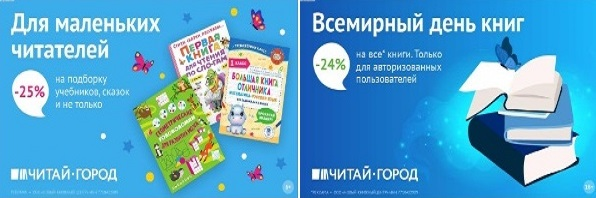 ТОВАРЫ для ХУДОЖНИКОВ и ДИЗАЙНЕРОВ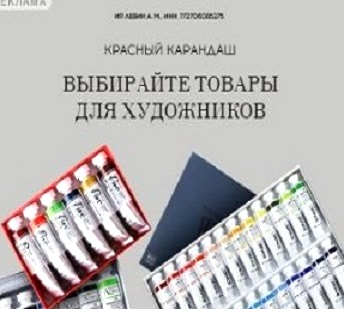 АУДИОЛЕКЦИИ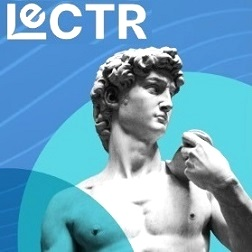 IT-специалисты: ПОВЫШЕНИЕ КВАЛИФИКАЦИИ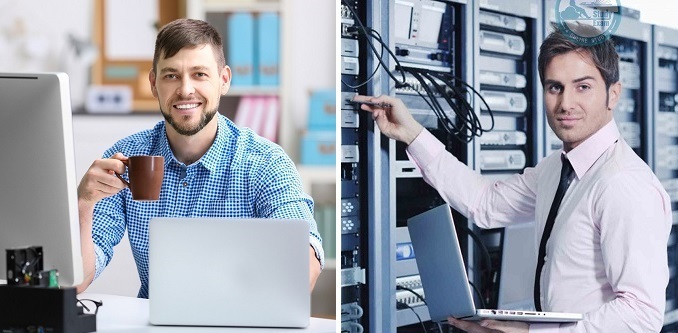 ФИТНЕС на ДОМУ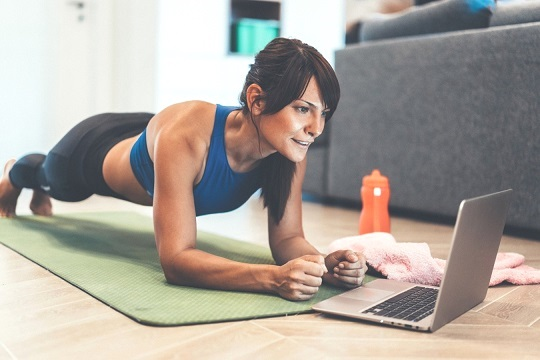 